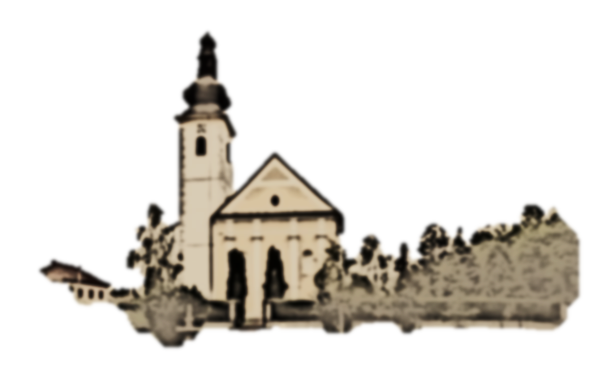 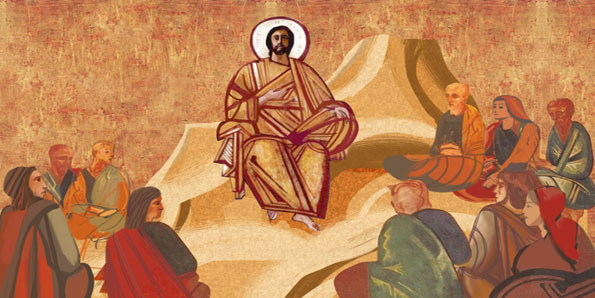 Prvo čitanje:  Sir 15, 15-20Drugo čitanje: 1Kor 2,  6-10
Evanđelje:  Mt 5,  20-22a.27-28.Zborna molitva:Bože, rekao si da boraviš u pravednu i iskrenu srcu. Daj da mi budemo takvi te se trajno nastaniš u nama.Po Gospodinu.Ulazna pjesma: Budi mi, Gospodine, hrid zaštite, tvrđava spasenja.
Jer ti si hrid moja, tvrđava moja, radi imena svoga vodi me i ravnaj! (Ps 31,  3-4)Pričesna pjesmaBog je tako ljubio svijet da je dao svoga Sina jedinorođenca
da nijedan koji u njega vjeruje ne propadne, nego da ima život vječni.(Iv 3, 16)Oni koji prate nogomet sigurno im je poznato ime Ramadel Falcao. Taj vrstan kolumbijski napadač ispod dresa nosi majicu na kojoj je napisano: So Isus ninca estara solo… S Isusom nikada niste sami! I kada postohne gol podigne dres i svima na stadionu i pred ekranima pokazuje ovaj natpis.Čovjek može vrlo lako zamijeniti zapovijedi sa zabranama. Svaki čovjek razumije kada se kaže, to je zabranjeno, voziti preko križanja dok je crveno svjetlo. S takvim primjerima često se s pravom objašnjava, da jedna zapovijed vrlo dobro može biti postavljena za zaštitu čovjeka. Ima dakle stvari koje su zabranjene. Ali se ipak zna da je za čovjeka puno toga "zapovijeđeno". Zapovijeđeno je npr. da se jednom invalidu pomogne preko ceste. Ako netko na takvoj pomoći kaže "hvala lijepa", svatko će kazati: Pa, to je po sebi razumljivo! Nije li to čudno? Ima zapovijedi koje su razumljivo zapovijeđene. Isus nas u govoru na gori želi voditi tim putem. Njemu nije do toga da izbriše zapovijedi. On ih želi dopuniti. Sve što Bog želi od čovjeka jesu upute o tome što je čovjekovom životu "zapovjeđeno". "Dopuniti" znači ovdje ići putem kojeg ja u mojoj vastitoj spoznaji nisam uvijek prepoznao, tako da mogu zalutati. Ali moj stvoritelj koji od mene ništa drugo ne želi nego moje dovršenje – kažimo u današnjem načinu govora: moje ostvarenje – kaže mi što je za mene zapovijeđeno.Ovu ponudu mogu prihvatiti ili odbaciti. Radi se o tome je li ja vjerujem Bogu. Je li mu se povjeravam. U prvom čitanju to će biti drastično izrečeno: "Ako hoćeš , možeš držati zapovijedi-preda te je stavio vatru i vodu-pred čovjekom je život i smrt: što on više voli, to će mu se dati". Olako zamijenimo zapovijed sa zabranom i osjećamo se lišeni slobode, činimo to što rado hoćemo. Ako se usprkos tome držim Božje zapovijedi, ja sam izvršio Božji propis, možda iz navike, možda iz straha. Tako nešto ne može biti Božja volja. U širem smislu mesijanizam je izraz sveljudske čežnje za spasenjem i otkupljenjem, koje trebaju ostvariti neki utopijski pokreti i karizmatski vođe. Sekularni se mesijanizmi novoga doba obično predstavljaju kao pokreti oslobođenja i ostvarenja neke utopije (čiste rase u nacizmu, ukidanje klasnih razlika u komunizmu, blagostanje za sve ljude u potrošačkom društvu, ljudska prava, ekologija… itd.). Zapravo sve je to plod „lova u mutnom“ na temelju čovjekovog straha .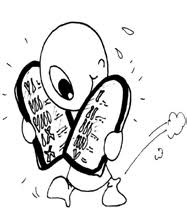 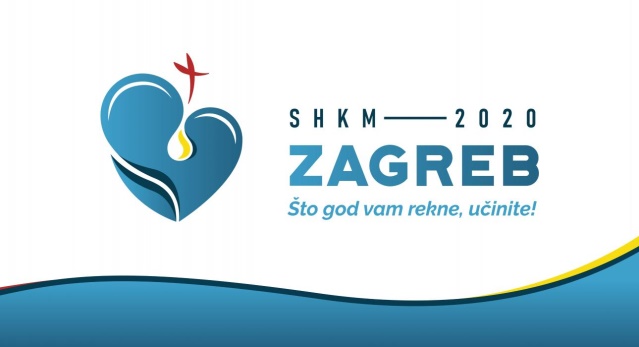 PRIJAVE MLADIH ZA SHKMOd danas počinju prijave mladih iz naše župe za susret u Zagrebu.Evo što je potrebno:Prijaviti se mogu oni koji idu u 8. razred pa do 30 godine života.Prijaviti se treba svome župniku, osobno ili na mail župe: zupa.recica@zg-nadbiskupija.hrPodaci potrebni kod prijave:Ime i prezime, spol, datum rođenja, veličina majice, broj mobitela, e-mail adresa, mjesto i župa,Upisi traju do 15. ožujka.Do tada župnik mora poslati prijavu na Ured za mlade zagrebačke nadbiskupije.Svi koji žele sudjelovati moraju se prijaviti jer bez iskaznice neće se moći ući u prostor gdje će se odvijati program.Isto tako svi koji će ići moraju prethodno pripremiti se kroz kateheze u svojim župama.Početkom mjeseca ožujka započinjemo s katehezama kao pripravom za sudjelovanje na susretu Hrvatske katoličke mladeži.Započeli smo proljetni ciklus župnog vjeronauka ponajprije za kandidate za prvu pričest i firmu. Valja pri tome upozoriti na nekoliko stvari koje su propisali naši biskupi, a vrlo često zaboravljamo na to, a onda dolazi do nesporazuma.Župnika je na župu poslao nadbiskup da u ime njega upravlja zajednicom (župom). Dakle, župnik ne provodi neku svoju volju, svoje propise, već radi ono što mu je nadređeni, u ovom slučaju nadbiskup naredio i propisao da ima činiti. Ako župnik nešto traži glede priprave za sakramente ne čini to – jer mu je tako došlo, ili jer je ustao na „lijevu nogu“, nego traži nešto jer to traže crkveni dokumenti ili njegov nadbiskup, na koncu i savjesno obavljanje povkjerene mu službe. Pokušajmo, dakle ozbiljno shvatiti upute i zahtjeve svoga župnika.Ponedjeljak,17.veljače18,007. utemeljitelja reda Slugu BDM+Barica MajcenićUtorak18.veljače18,00Bernardica Suobirou+ Jela Perač; Barica MajcenićSrijeda19.veljače  KonradČetvrtak,20.veljačeFranjo, Jacinta, MartaPetak21.veljače Petar DamjaniSubota, 22.veljače 18,00Katedra sv. Petra+ Ivan BedenikovićNedjelja,23.veljače9,0011,00SEDMA NEDJELJA KROZ GODINU+ Zlatko, Ivanka, Franjo Pleša; + Ljubica Pavlić, Franjo, Janko Vusak i obitelj; + Dragutin Banić; + Josip Žužak; + Ivan Zlatarić; + Dragutin, Marija Šimunić; + Ljubica Blažina POLDANJICA – ZA SVE ŽUPLJANE